NAME______________________________________  	ADM/NO___________DATE_______________________________________  	FORM______________I.R.E. TERM TWO 2017FORM 1TIME:     HOURSHOLA SECONDARY SCHOOLMID TERM EXAMINATIONS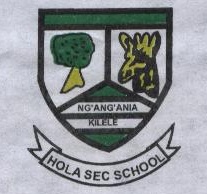 1.	Give five importance of fasting in the month of Ramadhan.2.	Name the importance teaching of Asr.3.	Give three reasons why Muslims read the Quran.4.	Identify any four kinds of Hadith. 5.	What is importance of prayers in Islam.6.	Name any three kinds of Sijidat. 